Модуль Н«ОБРАЗОВАТЕЛЬНЫЕ РЕЗУЛЬТАТЫ: СУЩНОСТЬ И ОСОБЕННОСТИ НА УРОВНЕ ООО»Цель: обеспечить мотивационную и когнитивную (знаниевую) готовность педагогических работников к профессиональной деятельности по проектированию образовательных результатов освоения образовательных программ ООО.Планируемые результаты изучения модуляВ результате изучения модуля обучающийся должен знать:- образовательные результаты и их виды;- требования к формулировке образовательных результатов;- предметные результаты и уровни их достижения;- требования ФГОС ООО к результатам освоения программы ООО.1. ОБРАЗОВАТЕЛЬНЫЕ РЕЗУЛЬТАТЫ, ИХ ВИДЫОбразовательный результат – это результат, который целенаправленно формируется в рамках образовательного процесса дидактическими средствами.Образовательные результаты являются основной для отбора образовательных ресурсов (пособий, технологий, оборудования и пр.), необходимых для их достижения, а не наоборот.В Федеральном законе «Об образовании в Российской Федерации» (от 29 декабря 2012 г. № 273-ФЗ) говорится следующее.Образование - единый целенаправленный процесс воспитания и обучения, являющийся общественно значимым благом и осуществляемый в интересах человека, семьи, общества и государства, а также совокупность приобретаемых знаний, умений, навыков, ценностных установок, опыта деятельности и компетенции определенных объема и сложности в целях интеллектуального, духовно-нравственного, творческого, физического и (или) профессионального развития человека, удовлетворения его образовательных потребностей и интересов.Таким образом, в Законе указаны следующие виды образовательных результатов:- знания;- умения;- навыки;- опыт;- ценностные установки;- компетенции.Прочтение названий этих видов образовательных результатов наводит на естественную мысль о том, что некоторые из них (знания, умения, навыки) педагогам хорошо известны, а также понятны способы их достижения и способы измерения.Другие результаты (деятельностные) – компетенции – как раз и являются теми новыми видами образовательных результатов, обязательное достижение которых предусмотрено ФГОС ООО.Рассмотрим более подробно все виды образовательных результатов и дадим определение соответствующих понятий.Таблица.Виды и сущность образовательных результатовНапомним, что в случае классификации по психологическому уровню выделяют следующие образовательные результаты: - знание-узнавание, - знание-воспроизведение, - знание-понимание, - знание-применение (близко к умениям), - знание-автоматические действия (близко к навыкам), - знание-отношение,- знание-потребность (близко к ценностным установкам).2. ТРЕБОВАНИЯ К ФОРМУЛИРОВКЕ ОБРАЗОВАТЕЛЬНЫХ РЕЗУЛЬТАТОВОбщими требованиями к формулировке образовательных результатов являются:- однозначность: формулировка планируемого образовательного результата не может содержать фраз, имеющих двоякое толкование,- конкретность: формулировка планируемого образовательного результата не может содержать фраз, требующих детализации или конкретизации,- завершенность: формулировка планируемого образовательного результата должна описывать сам результат, а не процесс (недопустимы формулировки «углубление знаний», «совершенствование умений» и т.п.),- диагностичность: формулировка планируемого образовательного результата должна позволять однозначно представлять деятельность/ситуацию, которая будет задана для проверки достижения обучающимися указанного результата,- прозрачность: образовательный результат должен быть сформулирован с расчетом на одинаковое понимание всеми участниками образовательного процесса.Кроме того, образовательные результаты должны поддаваться измерению педагогическими средствами.Далее в таблице приведены примеры формулировок образовательных результатов, даны комментарии и приведены корректные формулировки образовательных результатов.Понятно, что образовательные результаты указываются для конкретной возрастной группы, в случае индивидуальной образовательной программы – для конкретного ребенка.Таблица.Примеры формулировок образовательных результатов3. ПРЕДМЕТНЫЕ РЕЗУЛЬТАТЫ И УРОВНИ ИХ ДОСТИЖЕНИЯПри планировании предметных результатов освоения образовательной программы необходимо выделять единицу содержания и (или) уровень освоения предметного результата.ЕДИНИЦА СОДЕРЖАНИЯ + УРОВЕНЬ ЕЕ ОСВОЕНИЯ
Единица содержания – это часть содержания, которая проверяется с помощью одного задания.Планируемые образовательные результаты должны формироваться с учетом программы по предмету по схеме: один результат - одна единица содержания.Для простоты восприятия приведем примеры на уровне НОО. Пример 1. В разделе «Фонетика и графика» (Русский язык) один из предметных результатов сформулирован следующим образом: «Выпускник будет знать: последовательность букв в русском алфавите, пользоваться алфавитом для упорядочивания слов и поиска нужной информации».После «вычленения» единиц содержания получим формулировку:- знает последовательность букв в русском алфавите;- пользуется алфавитом для упорядочивания слов и поиска нужной информации.Пример 2.В разделе «Геометрические величины» (Математика и информатика) один из предметных результатов сформулирован следующим образом: «Выпускник научится: вычислять периметр треугольника, прямоугольника и квадрата, площадь прямоугольника и квадрата».После «вычленения» единиц содержания получим формулировку:- вычисляет периметр треугольника;- вычисляет периметр прямоугольника;- вычисляет периметр квадрата;- вычисляет площадь прямоугольника;- вычисляет площадь квадрата.При планировании уровня усвоения предметных (знаниевых) результатов удобно пользоваться таксономией целей-результатов (по Б. Блуму).Таблица. Матрица уровней достижения образовательных (предметных) результатов (по Б. Блуму)СправкаПланируемый знаниевый образовательный результат представляет собой единство предметного знания и уровня его освоения, иными словами, содержит описание единицы содержания и того, что с ней необходимо сделать (воспроизвести, продемонстрировать понимание, применить, проанализировать, обобщить, оценить), чтобы показать, на каком уровне освоено данное содержание. Планируемый деятельностный образовательный результат описывается так же, как знаниевый результат на уровне применения (умение), и дополняется указаниями на условия выполнения деятельности, которые могут свидетельствовать о достижении требуемого автоматизма.Формулировка образовательного результата считается грамотной при условии, что она:- состоит из одной или нескольких относительно самостоятельных легко вычленяемых и автономно проверяемых единиц содержания;- указывает на уровень освоения единицы содержания (для уровня воспроизведения достаточно указания «знает»);- конкретно и однозначно понимается всеми участниками образовательного процесса.Задание № 1 для самостоятельной работы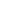 Изучите список образовательных результатов, расположенный ниже.Используя таблицу Б. Блума, определите, на каком уровне освоения содержания сформулирован каждый из результатов (воспроизведение, понимание, применение, анализ, синтез или оценка).Заполните Бланк 1.Бланк 1Примечание. Заполненный бланк высылать на проверку НЕ НУЖНО.Задание № 2 для самостоятельной работы Прочитайте задания. 1. Заполните таблицу, указав последовательность прохождения крови по большому кругу кровообращения человека, начиная от сердца.2. Сделайте словесное описание погоды, используя ее знаковую запись.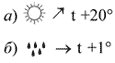 3. Начерти прямоугольник со сторонами 5 см и 4 см. Вычисли периметр этого прямоугольника.4. Прочитай слова.Восток, сутки, юго-запад, год, месяц, север, запад, час, юг, направо, вечер, утро.Распредели эти слова на две группы:Направление: Время:5. Определи, о каком времени года идёт речь.Солнце уже высоко не поднимается, дни становятся короче, а ночи длиннее. Вот уже и реки, озёра, пруды сковал лёд, замёрзла почва. Вся земля покрыта мягким, воздушным, снежным одеялом. Почти каждый день дуют холодные ветры. Часто можно наблюдать снегопады и метели. Погода стоит морозная.6. Укажите глаголы множественного числа 2-го лица.а) бежим, загораем, хохочемб) рискуют, воображают, ревутв) гладите, шьёте, пробегаете7. Подумай, каким мог бы быть герб твоего класса. Какую форму герба ты выбираешь? Что на нем будет изображено? Какие цвета используешь? Запиши свои предложения и аргументируй их (объем текста 70 слов).8. Соедини линией слова, написанные в левом столбике, с понятиями правого столбика.Определите уровень, на котором с помощью данных заданий может быть сформирован и оценен образовательный результат (воспроизведение, понимание, применение, анализ, синтез или оценка).Сформулируйте конкретный образовательный результат, на проверку которого ориентировано каждое задание.Внесите в Бланк 2 результаты своей работы.Бланк 2Примечание. Заполненный бланк высылать на проверку НЕ НУЖНО.Задание № 3 для самостоятельной работы Проанализируйте примеры формулировок образовательных результатов и занесите результаты в Бланк 3, сделав отметку в одном из следующих столбцов: «а» - формулировка образовательного результата не требует уточнения, «б» - формулировка образовательного результата требует уточнения,«в» - формулировка образовательного результата не отвечает требованиям, предъявляемым к формулировке образовательного результата.Если Вы выбрали ответ «б» или «в», переформулируйте образовательные результаты. Впишите исправленный вариант формулировки в последний столбец.Бланк 34. ТРЕБОВАНИЯ ФГОС ООО К РЕЗУЛЬТАТАМ ОСВОЕНИЯ ПРОГРАММЫ ООО (далее соблюдена нумерация стандарта)При чтении дальнейшего текста обратите внимание на то, что ФГОС ООО не содержат формулировок образовательных результатов, а содержат только требования к результатам.Однако при проектировании основной образовательной программы ООО Вы будете формулировать образовательные результаты. Частично Вам в этом поможет примерная основная образовательная программа, разработанная для ФГОС ООО – 2021 г.Важно!!!Этап проектирования образовательных результатов освоения основной образовательной программы ООО на основе требований к ним ФГОС ООО, а также с учетом примерной ООП ООО является крайне важным, т.к. с ориентацией на эти запланированные образовательные результаты Вы будете разрабатывать:- систему оценки, - программу формирования УУД, - рабочую программа воспитания, а далее- рабочие программы дисциплин, курсов модулей урочной и внеурочной деятельности, - планы уроков и занятий (в частности. формулировка триединой дидактической цели ) и пр.Важно!!!Далее, читая требования ФГОС к результатам освоения программ НОО, обратите внимание на то, что это именно ТРЕБОВАНИЯ к образовательным результатам, а не сами образовательные результаты.По этой причине не нужно их переписывать в Ваши образовательные программы, копируя формулировки из стандарта.41. ФГОС устанавливает требования к результатам освоения обучающимися программ ООО, в т.ч. адаптированных:1) личностным, включающим:осознание российской гражданской идентичности;готовность обучающихся к саморазвитию, самостоятельности и личностному самоопределению;ценность самостоятельности и инициативы;наличие мотивации к целенаправленной социально значимой деятельности;сформированность внутренней позиции личности как особого ценностного отношения к себе, окружающим людям и жизни в целом;2) метапредметным, включающим:освоение обучающимися межпредметных понятий (используются в нескольких предметных областях и позволяют связывать знания из различных учебных предметов, учебных курсов (в т.ч. внеурочной деятельности), учебных модулей в целостную научную картину мира) и УУД (познавательные, коммуникативные, регулятивные);способность их использовать в учебной, познавательной и социальной практике;готовность к самостоятельному планированию и осуществлению учебной деятельности и организации учебного сотрудничества с педагогическими работниками и сверстниками, к участию в построении индивидуальной образовательной траектории;овладение навыками работы с информацией: восприятие и создание информационных текстов в различных форматах, в т.ч. цифровых, с учетом назначения информации и ее целевой аудитории;3) предметным, включающим:освоение обучающимися в ходе изучения учебного предмета научных знаний, умений и способов действий, специфических для соответствующей предметной области;предпосылки научного типа мышления;виды деятельности по получению нового знания, его интерпретации, преобразованию и применению в различных учебных ситуациях, в т.ч. при создании учебных и социальных проектов.Требования к результатам освоения адаптированной программы ООО обучающимися с ОВЗ учитывают в т.ч. особенности их психофизического развития и их особые образовательные потребности.Научно-методологической основой для разработки требований к личностным, метапредметным и предметным результатам обучающихся, освоивших программу ООО, является системно-деятельностный подход.42. Личностные результаты освоения программы ООО достигаются в единстве учебной и воспитательной деятельности Организации в соответствии с традиционными российскими социокультурными и духовно-нравственными ценностями, принятыми в обществе правилами и нормами поведения, и способствуют процессам самопознания, самовоспитания и саморазвития, формирования внутренней позиции личности.42.1. Личностные результаты освоения программы ООО должны отражать готовность обучающихся руководствоваться системой позитивных ценностных ориентаций и расширение опыта деятельности на ее основе и в процессе реализации основных направлений воспитательной деятельности, в т.ч. в части:42.1.1. Гражданского воспитания:готовность к выполнению обязанностей гражданина и реализации его прав, уважение прав, свобод и законных интересов других людей;активное участие в жизни семьи, Организации, местного сообщества, родного края, страны;неприятие любых форм экстремизма, дискриминации;понимание роли различных социальных институтов в жизни человека;представление об основных правах, свободах и обязанностях гражданина, социальных нормах и правилах межличностных отношений в поликультурном и многоконфессиональном обществе;представление о способах противодействия коррупции;готовность к разнообразной совместной деятельности, стремление к взаимопониманию и взаимопомощи, активное участие в школьном самоуправлении;готовность к участию в гуманитарной деятельности (волонтерство, помощь людям, нуждающимся в ней).42.1.2. Патриотического воспитания:осознание российской гражданской идентичности в поликультурном и многоконфессиональном обществе, проявление интереса к познанию родного языка, истории, культуры РФ, своего края, народов России;ценностное отношение к достижениям своей Родины - России, к науке, искусству, спорту, технологиям, боевым подвигам и трудовым достижениям народа;уважение к символам России, государственным праздникам, историческому и природному наследию и памятникам, традициям разных народов, проживающих в родной стране.42.1.3. Духовно-нравственного воспитания:ориентация на моральные ценности и нормы в ситуациях нравственного выбора;готовность оценивать свое поведение и поступки, поведение и поступки других людей с позиции нравственных и правовых норм с учетом осознания последствий поступков;активное неприятие асоциальных поступков, свобода и ответственность личности в условиях индивидуального и общественного пространства.42.1.4. Эстетического воспитания:восприимчивость к разным видам искусства, традициям и творчеству своего и других народов, понимание эмоционального воздействия искусства; осознание важности художественной культуры как средства коммуникации и самовыражения;понимание ценности отечественного и мирового искусства, роли этнических культурных традиций и народного творчества;стремление к самовыражению в разных видах искусства.42.1.5. Физического воспитания, формирования культуры здоровья и эмоционального благополучия:осознание ценности жизни;ответственное отношение к своему здоровью и установка на здоровый образ жизни (здоровое питание, соблюдение гигиенических правил, сбалансированный режим занятий и отдыха, регулярная физическая активность);осознание последствий и неприятие вредных привычек (употребление алкоголя, наркотиков, курение) и иных форм вреда для физического и психического здоровья;соблюдение правил безопасности, в т.ч. навыков безопасного поведения в интернет-среде;способность адаптироваться к стрессовым ситуациям и меняющимся социальным, информационным и природным условиям, в т.ч. осмысляя собственный опыт и выстраивая дальнейшие цели;умение принимать себя и других, не осуждая;умение осознавать эмоциональное состояние себя и других, умение управлять собственным эмоциональным состоянием;сформированность навыка рефлексии, признание своего права на ошибку и такого же права другого человека.42.1.6. Трудового воспитания:установка на активное участие в решении практических задач (в рамках семьи, Организации, города, края) технологической и социальной направленности, способность инициировать, планировать и самостоятельно выполнять такого рода деятельность;интерес к практическому изучению профессий и труда различного рода, в т.ч. на основе применения изучаемого предметного знания;осознание важности обучения на протяжении всей жизни для успешной профессиональной деятельности и развитие необходимых умений для этого;готовность адаптироваться в профессиональной среде;уважение к труду и результатам трудовой деятельности;осознанный выбор и построение индивидуальной траектории образования и жизненных планов с учетом личных и общественных интересов и потребностей.42.1.7. Экологического воспитания:ориентация на применение знаний из социальных и естественных наук для решения задач в области окружающей среды, планирования поступков и оценки их возможных последствий для окружающей среды;повышение уровня экологической культуры, осознание глобального характера экологических проблем и путей их решения;активное неприятие действий, приносящих вред окружающей среде;осознание своей роли как гражданина и потребителя в условиях взаимосвязи природной, технологической и социальной сред;готовность к участию в практической деятельности экологической направленности.42.1.8. Ценности научного познания:ориентация в деятельности на современную систему научных представлений об основных закономерностях развития человека, природы и общества, взаимосвязях человека с природной и социальной средой;овладение языковой и читательской культурой как средством познания мира;овладение основными навыками исследовательской деятельности, установка на осмысление опыта, наблюдений, поступков и стремление совершенствовать пути достижения индивидуального и коллективного благополучия.42.2. Личностные результаты, обеспечивающие адаптацию обучающегося к изменяющимся условиям социальной и природной среды, включают:освоение обучающимися социального опыта, основных социальных ролей, соответствующих ведущей деятельности возраста, норм и правил общественного поведения, форм социальной жизни в группах и сообществах, включая семью, группы, сформированные по профессиональной деятельности, а также в рамках социального взаимодействия с людьми из другой культурной среды;способность обучающихся во взаимодействии в условиях неопределенности, открытость опыту и знаниям других;способность действовать в условиях неопределенности, повышать уровень своей компетентности через практическую деятельность, в т.ч. умение учиться у других людей, осознавать в совместной деятельности новые знания, навыки и компетенции из опыта других;навык выявления и связывания образов, способность формирования новых знаний, в т.ч. способность формулировать идеи, понятия, гипотезы об объектах и явлениях, в т.ч. ранее не известных, осознавать дефициты собственных знаний и компетентностей, планировать свое развитие;умение распознавать конкретные примеры понятия по характерным признакам, выполнять операции в соответствии с определением и простейшими свойствами понятия, конкретизировать понятие примерами, использовать понятие и его свойства при решении задач (далее - оперировать понятиями), а также оперировать терминами и представлениями в области концепции устойчивого развития;умение анализировать и выявлять взаимосвязи природы, общества и экономики;умение оценивать свои действия с учетом влияния на окружающую среду, достижений целей и преодоления вызовов, возможных глобальных последствий;способность обучающихся осознавать стрессовую ситуацию, оценивать происходящие изменения и их последствия;воспринимать стрессовую ситуацию как вызов, требующий контрмер;оценивать ситуацию стресса, корректировать принимаемые решения и действия;формулировать и оценивать риски и последствия, формировать опыт, уметь находить позитивное в произошедшей ситуации;быть готовым действовать в отсутствие гарантий успеха.43. Метапредметные результаты освоения программы ООО, в т.ч. адаптированной, должны отражать:43.1. Овладение универсальными учебными познавательными действиями:1) базовые логические действия:выявлять и характеризовать существенные признаки объектов (явлений);устанавливать существенный признак классификации, основания для обобщения и сравнения, критерии проводимого анализа;с учетом предложенной задачи выявлять закономерности и противоречия в рассматриваемых фактах, данных и наблюдениях;предлагать критерии для выявления закономерностей и противоречий;выявлять дефициты информации, данных, необходимых для решения поставленной задачи;выявлять причинно-следственные связи при изучении явлений и процессов;делать выводы с использованием дедуктивных и индуктивных умозаключений, умозаключений по аналогии, формулировать гипотезы о взаимосвязях;самостоятельно выбирать способ решения учебной задачи (сравнивать несколько вариантов решения, выбирать наиболее подходящий с учетом самостоятельно выделенных критериев);2) базовые исследовательские действия:использовать вопросы как исследовательский инструмент познания;формулировать вопросы, фиксирующие разрыв между реальным и желательным состоянием ситуации, объекта, самостоятельно устанавливать искомое и данное;формировать гипотезу об истинности собственных суждений и суждений других, аргументировать свою позицию, мнение;проводить по самостоятельно составленному плану опыт, несложный эксперимент, небольшое исследование по установлению особенностей объекта изучения, причинно-следственных связей и зависимостей объектов между собой;оценивать на применимость и достоверность информации, полученной в ходе исследования (эксперимента);самостоятельно формулировать обобщения и выводы по результатам проведенного наблюдения, опыта, исследования, владеть инструментами оценки достоверности полученных выводов и обобщений;прогнозировать возможное дальнейшее развитие процессов, событий и их последствия в аналогичных или сходных ситуациях, выдвигать предположения об их развитии в новых условиях и контекстах;3) работа с информацией:применять различные методы, инструменты и запросы при поиске и отборе информации или данных из источников с учетом предложенной учебной задачи и заданных критериев;выбирать, анализировать, систематизировать и интерпретировать информацию различных видов и форм представления;находить сходные аргументы (подтверждающие или опровергающие одну и ту же идею, версию) в различных информационных источниках;самостоятельно выбирать оптимальную форму представления информации и иллюстрировать решаемые задачи несложными схемами, диаграммами, иной графикой и их комбинациями;оценивать надежность информации по критериям, предложенным педагогическим работником или сформулированным самостоятельно;эффективно запоминать и систематизировать информацию.Овладение системой универсальных учебных познавательных действий обеспечивает сформированность когнитивных навыков у обучающихся.43.2. Овладение универсальными учебными коммуникативными действиями:1) общение:воспринимать и формулировать суждения, выражать эмоции в соответствии с целями и условиями общения;выражать себя (свою точку зрения) в устных и письменных текстах;распознавать невербальные средства общения, понимать значение социальных знаков, знать и распознавать предпосылки конфликтных ситуаций и смягчать конфликты, вести переговоры;понимать намерения других, проявлять уважительное отношение к собеседнику и в корректной форме формулировать свои возражения;в ходе диалога и (или) дискуссии задавать вопросы по существу обсуждаемой темы и высказывать идеи, нацеленные на решение задачи и поддержание благожелательности общения;сопоставлять свои суждения с суждениями других участников диалога, обнаруживать различие и сходство позиций;публично представлять результаты выполненного опыта (эксперимента, исследования, проекта);самостоятельно выбирать формат выступления с учетом задач презентации и особенностей аудитории и в соответствии с ним составлять устные и письменные тексты с использованием иллюстративных материалов;2) совместная деятельность:понимать и использовать преимущества командной и индивидуальной работы при решении конкретной проблемы, обосновывать необходимость применения групповых форм взаимодействия при решении поставленной задачи;принимать цель совместной деятельности, коллективно строить действия по ее достижению: распределять роли, договариваться, обсуждать процесс и результат совместной работы;уметь обобщать мнения нескольких людей, проявлять готовность руководить, выполнять поручения, подчиняться;планировать организацию совместной работы, определять свою роль (с учетом предпочтений и возможностей всех участников взаимодействия), распределять задачи между членами команды, участвовать в групповых формах работы (обсуждения, обмен мнениями, « мозговые штурмы»  и иные);выполнять свою часть работы, достигать качественного результата по своему направлению и координировать свои действия с другими членами команды;оценивать качество своего вклада в общий продукт по критериям, самостоятельно сформулированным участниками взаимодействия;сравнивать результаты с исходной задачей и вклад каждого члена команды в достижение результатов, разделять сферу ответственности и проявлять готовность к предоставлению отчета перед группой.Овладение системой универсальных учебных коммуникативных действий обеспечивает сформированность социальных навыков и эмоционального интеллекта обучающихся.43.3. Овладение универсальными учебными регулятивными действиями:1) самоорганизация:выявлять проблемы для решения в жизненных и учебных ситуациях;ориентироваться в различных подходах принятия решений (индивидуальное, принятие решения в группе, принятие решений группой);самостоятельно составлять алгоритм решения задачи (или его часть), выбирать способ решения учебной задачи с учетом имеющихся ресурсов и собственных возможностей, аргументировать предлагаемые варианты решений;составлять план действий (план реализации намеченного алгоритма решения), корректировать предложенный алгоритм с учетом получения новых знаний об изучаемом объекте;делать выбор и брать ответственность за решение;2) самоконтроль:владеть способами самоконтроля, самомотивации и рефлексии;давать адекватную оценку ситуации и предлагать план ее изменения;учитывать контекст и предвидеть трудности, которые могут возникнуть при решении учебной задачи, адаптировать решение к меняющимся обстоятельствам;объяснять причины достижения (недостижения) результатов деятельности, давать оценку приобретенному опыту, уметь находить позитивное в произошедшей ситуации;вносить коррективы в деятельность на основе новых обстоятельств, изменившихся ситуаций, установленных ошибок, возникших трудностей;оценивать соответствие результата цели и условиям;3) эмоциональный интеллект:различать, называть и управлять собственными эмоциями и эмоциями других;выявлять и анализировать причины эмоций;ставить себя на место другого человека, понимать мотивы и намерения другого;регулировать способ выражения эмоций;4) принятие себя и других:осознанно относиться к другому человеку, его мнению;признавать свое право на ошибку и такое же право другого;принимать себя и других, не осуждая;открытость себе и другим;осознавать невозможность контролировать все вокруг.Овладение системой универсальных учебных регулятивных действий обеспечивает формирование смысловых установок личности (внутренняя позиция личности) и жизненных навыков личности (управления собой, самодисциплины, устойчивого поведения).44. Предметные результаты освоения программы ООО с учетом специфики содержания предметных областей, включающих конкретные учебные предметы, ориентированы на применение знаний, умений и навыков обучающимися в учебных ситуациях и реальных жизненных условиях, а также на успешное обучение на следующем уровне образования.45. Требования к освоению предметных результатов программ ООО на базовом и углубленном уровнях на основе их преемственности и единства их содержания обеспечивают возможность изучения учебных предметов углубленного уровня, в т.ч. по индивидуальным учебным планам, с использованием сетевой формы реализации образовательных программ, электронного обучения и дистанционных образовательных технологий, в т.ч. в целях эффективного освоения обучающимися иных учебных предметов базового уровня, включая формирование у обучающихся способности знать определение понятия, знать и уметь доказывать свойства и признаки, характеризовать связи с другими понятиями, представляя одно понятие как часть целого комплекса, использовать понятие и его свойства при проведении рассуждений, доказательства и решении задач (далее - свободно оперировать понятиями), решать задачи более высокого уровня сложности.…Важно!!!Более подробно требования к предметным образовательным результатам в разрезе учебных предметов на базовом и углубленном уровнях можно посмотреть во ФГОС ООО.______________________________№ п/пСодержание Стр.1Образовательные результаты, их виды22Требования к формулировке образовательных результатов33Предметные результаты и уровни их достижения64Требования ФГОС ООО к результатам освоения программы ООО 12№п/пВид образовательного результатаСущность1ЗнанияНаиболее поверхностный уровень усвоения информации, который предполагает усвоения определенной суммы фактов, правил, формул, дат, определений и пр.По своей сути, знания – это информированность2УменияБолее глубокий уровень усвоения информации, сочетание информации и действия3НавыкиУмения, доведенные до автоматизма. Достигается путем многократного повторения действий4ОпытИтог взаимодействия человека с объективным миром5ЦенностныеустановкиВключают информированность и практический опыт6Универсальные учебные действия Освоенные компоненты учебной деятельности, которые включают: познавательные и учебные мотивы, учебную цель, учебную задачу, учебные действия и операции (ориентировка, преобразование материала, контроль и оценка)Повышение уровня освоения учебных действий связано с усложнением учебной задачи, переносом7КомпетенцииАктуализированная в образовательной деятельности  система ценностей, знаний, умений и навыков, способные адекватно воплощаться в деятельности человека при решении возникающих проблем.Повышение уровня освоения компетенций связано с усложнением деятельности по составу, с повышением уровня субъектности№ п/пНекорректная формулировкаКомментарииКорректная формулировка1Обнаруживает простейшие взаимосвязи между живой и неживой природой, взаимосвязи в живой природе (предметный результат)Эта формулировка не выражает образовательный результат, т.к. не является однозначной, конкретной, прозрачной, а потому не ясно, как диагностировать достижение результата, сформулированного в таком виде- определяет признаки объектов неживой природы;- определяет признаки субъектов живой природы;- сравнивает признаки компонентов живой и неживой природы- умеет выстраивать цепи взаимодействия компонентов живой и неживой природы;- умеет выстраивать цепи взаимодействия компонентов живой  природы;- анализирует взаимосвязь компонентов живой и неживой природы;…2Имеет установку на здоровый образ жизни Неоднозначно, некорректно, непрозрачноЗнает:- определение «здоровый образ жизни»;- признаки здорового образа жизни;Умеет:- приводить примеры использования здорового образа жизни героями книг, фильмов;- имеет опыт участия в мероприятиях, акциях, пропагандирующих здоровый образ жизни3Ориентируется на разнообразие способов решения задач Что понимается под  понятием «ориентироваться»?Однозначного ответа нетЗнает:- типы задач;- разные способы решения задач;Умеет:- решать задачи разными способами4Адекватно воспринимает предложения и оценку учителей, одноклассников, родителей и других людей (регулятивные УУД)Эта формулировка не выражает образовательный результат, т.к. не является однозначной, конкретной, прозрачной, а потому не ясно, как диагностировать достижение результата, сформулированного в таком видеЗнает:- нормы общения;Умеет:- применять полученные знания на практике при выстраивании коммуникации со взрослыми и сверстниками1. ВоспроизведениеВыполняя задание, обучающийся:воспроизводит конкретные фактывоспроизводит конкретные фактывоспроизводит абстрактные понятия, закономерности, теории, концепции воспроизводит абстрактные понятия, закономерности, теории, концепции воспроизводит методы, процедуры, способы действий, техникивоспроизводит методы, процедуры, способы действий, техникивоспроизводит технологиивоспроизводит технологиивоспроизводит знания об общем и отличном в процессах и явлениях, о причинах и следствиях, о взаимной обусловленности, о влиянии определенного фактора на систему и процесс и т.п. воспроизводит знания об общем и отличном в процессах и явлениях, о причинах и следствиях, о взаимной обусловленности, о влиянии определенного фактора на систему и процесс и т.п. воспроизводит обобщенные характеристики предмета или явления, информацию о связях элементов системы и о самих элементов воспроизводит обобщенные характеристики предмета или явления, информацию о связях элементов системы и о самих элементов воспроизводит оценки событий, явлений, персоналий и т.п. и основания для этих оценоквоспроизводит оценки событий, явлений, персоналий и т.п. и основания для этих оценок2. Понимание Выполняя задание, обучающийся:воспроизводит объяснение, перефразируя, используя реперные точки, останавливаясь на отдельных фрагментах.воспроизводит объяснение, перефразируя, используя реперные точки, останавливаясь на отдельных фрагментах.приводит объяснение с изменением формы представления (графический, аналитический и т.п.)приводит объяснение с изменением формы представления (графический, аналитический и т.п.)объясняет, детализируя или обобщая (на примере известной последовательности)объясняет, детализируя или обобщая (на примере известной последовательности)объясняет с заданной точки зрения (объяснение этого явления или процесса с заданной точки зрения не должны быть заранее известны ученику)объясняет с заданной точки зрения (объяснение этого явления или процесса с заданной точки зрения не должны быть заранее известны ученику)3. Применение Выполняя задание, обучающийся:применяет знания, опираясь на заданный алгоритм деятельностиприменяет знания, опираясь на заданный алгоритм деятельностидемонстрирует или описывает явления (или процессы) в заданных условиях; приводит примеры (аналогичные, разъясняющие)демонстрирует или описывает явления (или процессы) в заданных условиях; приводит примеры (аналогичные, разъясняющие)объясняет или совершает действия, комбинируя известные факты, понятия, технологии и т.п.объясняет или совершает действия, комбинируя известные факты, понятия, технологии и т.п.восстанавливает известный алгоритм на основе конкретных действий, совершенных по немувосстанавливает известный алгоритм на основе конкретных действий, совершенных по немуперебирает алгоритмы из числа известных (опробованных на своем опыте) и выбирает подходящийперебирает алгоритмы из числа известных (опробованных на своем опыте) и выбирает подходящий4. Анализ Выполняя задание, обучающийся:вычленяет главные и второстепенные признаки или характеристикивычленяет главные и второстепенные признаки или характеристикинаходит соответствия или несоответствия; указывает и исправляет ошибки, связанные с нарушением алгоритма, в рассуждениях, действияхнаходит соответствия или несоответствия; указывает и исправляет ошибки, связанные с нарушением алгоритма, в рассуждениях, действияхпроверяет гипотезу с помощью эксперимента, наблюденияпроверяет гипотезу с помощью эксперимента, наблюдениявыделяет признаки по заданным критериямвыделяет признаки по заданным критериямотносит аргументы к тезисамотносит аргументы к тезисамсопоставляет объекты по заданным критериям и делает вывод о сходствах и различиях; проводит сравнительный анализ объектов (явлений)сопоставляет объекты по заданным критериям и делает вывод о сходствах и различиях; проводит сравнительный анализ объектов (явлений)структурирует признаки объектов (явлений) по заданным основаниямструктурирует признаки объектов (явлений) по заданным основаниямвыявляет причинно-следственные связивыявляет причинно-следственные связиотбирает по заданным критериям алгоритм из числа известных для применения в конкретной ситуации отбирает по заданным критериям алгоритм из числа известных для применения в конкретной ситуации выделяет параметры для проведения оценки объекта на основе анализа этого объекта или группы схожих объектоввыделяет параметры для проведения оценки объекта на основе анализа этого объекта или группы схожих объектов5. СинтезВыполняя задание, обучающийся:делает вывод на основе явных посылок, делает вывод на основе неявных посылокделает вывод на основе явных посылок, делает вывод на основе неявных посылокаргументирует высказывание; доказывает (разрабатывает систему аргументов)аргументирует высказывание; доказывает (разрабатывает систему аргументов)делает вывод по заданному критерию на основе сравнительного анализаделает вывод по заданному критерию на основе сравнительного анализавыявляет и называет причины события, явления и т.п. (возможные причины \ наиболее вероятные причины)выявляет и называет причины события, явления и т.п. (возможные причины \ наиболее вероятные причины)создает структуру, модель по заданным условиямсоздает структуру, модель по заданным условиямстроит схему, алгоритм действиястроит схему, алгоритм действияисправляет или восстанавливает неизвестный ранее алгоритм на основе имеющегося знания об объекте, к которому применяется алгоритмисправляет или восстанавливает неизвестный ранее алгоритм на основе имеющегося знания об объекте, к которому применяется алгоритмделает прогноз изменения ситуации при смене действия одного фактора на действие другого фактораделает прогноз изменения ситуации при смене действия одного фактора на действие другого факторавыявляет и называет возможные последствия заданной причины (совокупности причин)выявляет и называет возможные последствия заданной причины (совокупности причин)6. ОценкаВыполняя задание, обучающийся:выбирает подходящую оценку из представленных емувыбирает подходящую оценку из представленных емуоценивает по заданным критериямоценивает по заданным критериямоценивает по критериям, самостоятельно сформулированным в соответствии с заданием оценивает по критериям, самостоятельно сформулированным в соответствии с заданием делает вероятностное заключение на основе анализа делает вероятностное заключение на основе анализа дает оценку системы дает оценку системы № п/пРезультатУченик:Уровень1Воспроизводит определение понятий главные и второстепенные члены предложения, основа, подлежащее, сказуемое, дополнение, обстоятельство, определение2Выделяет основу в простом предложении3Разбирает словосочетание по схеме (определяет главное и зависимое слова, ставит вопрос)4Составляет схему простого предложения5Разбирает простое предложение по составу6Упорядочивает числа от нуля до миллиона7Распознает и называет геометрические тела (куб, шар)8Сравнивает объекты живой и неживой природы на основе внешних признаков или известных характерных свойств9Оценивает характер взаимоотношений людей в различных социальных группах (семья, группа сверстников, этнос), в том числе с позиции развития этических чувств, доброжелательности и эмоционально-нравственной отзывчивости, понимания чувств других людей и сопереживания им№ п/пПуть крови по большому кругу кровообращения1Аорта2Правое предсердие3Мелкие вены4Левый желудочек5Капилляры6Крупные артерии7Крупные полые вены8Мелкие артерииодуванчикклендеревьятюльпансиренькустарникиберезаельтравянистые растениямалина№ п/пУровень достижения образовательных результатов Образовательный результат12345678№ п/пРезультатабвИзмененнаяформулировка1Обучающийся получит представление о натуральном числе и нуле, о нумерации чисел в десятичной системе счисления 2Обучающийся демонстрирует умение сравнивать предметы по разным признакам: длине, массе, вместимости3Обучающийся развивает представления о числе и роли вычислений в человеческой практике4Обучающийся умеет пользоваться геометрическим языком для описания предметов окружающего мира5Обучающийся применяет свойства арифметических квадратных корней для вычисления значений и преобразований числовых выражений, содержащих квадратные корни6Обучающийся должен быть готов применять формально-оперативные алгебраические умения7Обучающийся демонстрирует умение осознанно, творчески читать художественные произведения разных жанров8Обучающийся знакомится с правилами поведения в опасных и чрезвычайных ситуациях природного происхождения9Обучающийся объясняет место и роль человека в природе.10Составлять описания (по заданному плану) особенностей взаимодействия живых организмов в природном сообществе (на местном материале)